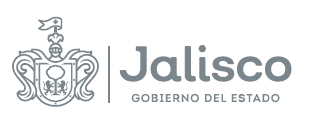 GOBIERNO DEL ESTADO DE JALISCOCOMITÉ DE ADQUISICIONES DEL ORGANISMO PÚBLICO DESCENTRALIZADO SERVICIOS DE SALUD JALISCOFALLO DE ADJUDICACIÓNLICITACIÓN PÚBLICA LOCAL LCCC-027-2022 CON CONCURRENCIA DE COMITÉ“ADQUISICIÓN DE UNIFORMES PARA EL PERSONAL DEL O.P.D. SERVICIOS DE SALUD JALISCO”04 de agosto de 2022Para efectos de comprensión de la presente Acta, se deberá de atender el “Glosario de Términos y Definiciones” descritos en las BASES que rigen al presente PROCESO LICITATORIO.En la ciudad de Guadalajara, Jalisco, siendo las 16:10 horas del día 04 de agosto de 2022 en el auditorio del ORGANISMO, con domicilio en Dr. Baeza Alzaga No. 107 Colonia Centro C.P. 44100 Guadalajara, Jalisco, se reunieron los integrantes del Comité de Adquisiciones del Organismo Público Descentralizado Servicios de Salud Jalisco, tal y como se señala en el Acta de Presentación y Apertura de Propuestas de la presente LICITACIÓN, de conformidad con lo establecido en el artículo 69, de la Ley de Compras Gubernamentales, Enajenaciones y Contratación de Servicios del Estado de Jalisco y sus Municipios, a efecto de desarrollar el Acto de FALLO o RESOLUCIÓN relativo a la LICITACIÓN PÚBLICA LOCAL LCCC-027-2022 CON CONCURRENCIA DE COMITÉ para la “ADQUISICIÓN DE UNIFORMES PARA EL PERSONAL DEL O.P.D. SERVICIOS DE SALUD JALISCO”, en términos del artículo 55, Fracción II de la Ley de Compras Gubernamentales, Enajenaciones y Contratación de Servicios del Estado de Jalisco y sus Municipios y estando legalmente constituidos y contando con quórum legal para resolver y emitir este FALLO, de conformidad con lo establecido en el punto 9 de las BASES que rigen este PROCESO LICITATORIO;RESULTANDO:PRIMERO.- Con fecha del 12 de julio de 2022, se llevó a cabo la publicación de la CONVOCATORIA para las Personas Físicas y Jurídicas interesadas en participar en la LICITACIÓN citada en el preámbulo del presente documento en el portal de internet https://info.jalisco.gob.mx cumpliéndose con lo establecido en el CALENDARIO DE ACTIVIDADES de las BASES que rigen al PROCESO LICITATORIO, y a lo establecido en los artículos 35 fracción X, 59 y 60 de la Ley de Compras Gubernamentales Enajenaciones y Contratación de Servicios del Estado de Jalisco y sus Municipios, artículo 62 de su REGLAMENTO, así como del artículo 15 de la Ley de Austeridad y Ahorro del Estado de Jalisco y sus Municipios.SEGUNDO.- Con fecha del 18 de julio de 2022, de conformidad con los artículos 62, numeral 4 y 63 de la Ley de Compras Gubernamentales Enajenaciones y Contratación de Servicios del Estado de Jalisco y sus Municipios; y conforme al procedimiento establecido en el punto 5 de las BASES que rigen al PROCESO LICITATORIO, se celebró el ACTO DE JUNTA DE ACLARACIONES, desahogándose las dudas presentadas por los PARTICIPANTES, y realizándose las precisiones y las aclaraciones hechas por parte de la CONVOCANTE, tal como consta en el Acta que se levantó para tal propósito.TERCERO.- Con fecha del 26 de julio de 2022, se celebró la Trigésima Primera Sesión Extraordinaria del Comité de Adquisiciones del Organismo Público Descentralizado Servicios de Salud Jalisco, para llevar a cabo el ACTO DE PRESENTACIÓN Y APERTURA DE PROPUESTAS, de conformidad con lo dispuesto en los artículos 65 de la Ley de Compras Gubernamentales Enajenaciones y Contratación de Servicios del Estado de Jalisco y sus Municipios y 67 y 68 de su REGLAMENTO, y al procedimiento establecido en el punto 9.2 de las BASES que rigen al PROCESO LICITATORIO, y para este acto comparecieron los siguientes PARTICIPANTES:GRUPPO GERITEX S.A. DE C.V.GRUPO TEXTIL GCC, S.A. DE C.V.CONSIDERANDO:PRIMERO. Competencia.El Comité de Adquisiciones del Organismo Público Descentralizado Servicios de Salud Jalisco, es legalmente competente para resolver la Adjudicación conforme a los artículos, 23 y 24, fracciones VI y VII de la  Ley de Compras Gubernamentales, Enajenaciones y Contratación de Servicios del Estado de Jalisco y sus Municipios; así como el punto 16 de las BASES de la LICITACIÓN PÚBLICA LOCAL LCCC-027-2022 CON CONCURRENCIA DE COMITÉ, sin que para el acto medie error, dolo, violencia o vicio de consentimiento y por tratarse de un acto lícito y de posible realización, en términos de los artículos 5, 12, 13, 14 y 55 de la Ley del Procedimiento Administrativo del Estado de Jalisco.SEGUNDO. Evaluación de las PROPOSICIONES que resultan solventes.Con fundamento en los artículos 66, 69, fracciones I y II, de la Ley de Compras Gubernamentales, Enajenaciones y Contratación de Servicios del Estado de Jalisco y sus Municipios y artículo 69 de su REGLAMENTO, artículo 3, fracciones VI y X de las Normas Políticas y Lineamientos de Adquisiciones, Arrendamientos y Servicios de la Entidad Paraestatal  del Organismo Público Descentralizado Servicios de Salud Jalisco, cumpliendo con el punto 9.1, y las especificaciones técnicas requeridas en el Anexo 1. Carta de Requerimientos Técnicos, de las BASES de la LICITACIÓN PÚBLICA LOCAL LCCC-027-2022 CON CONCURRENCIA DE COMITÉ relativo a la “ADQUISICIÓN DE UNIFORMES PARA EL PERSONAL DEL O.P.D. SERVICIOS DE SALUD JALISCO”. La DIRECCIÓN DE RECURSOS HUMANOS DEL ORGANISMO PÚBLICO DESCENTRALIZADO SERVICIOS DE SALUD JALISCO, posee la calidad de área evaluadora, quedando a su cargo la Evaluación Técnica de los requisitos solicitados en las BASES de la Licitación de conformidad con las especificaciones Técnicas requeridas, en el Anexo 1. Carta de Requerimientos Técnicos, derivado de las aclaraciones de la CONVOCANTE.A continuación, se presenta el resultado particular de los Dictámenes emitidos por parte del ÁREA TÉCNICA correspondiente y la UNIDAD CENTRALIZADA DE COMPRAS, de las PROPUESTAS presentadas, conforme a los documentos que obran en el expediente que se ha formado de acuerdo con el presente PROCESO LICITATORIO, mismos que arrojan los siguientes resultados:De acuerdo con los requisitos técnicos solicitados en la Convocatoria de la Licitación y con soporte en el análisis de la documentación presentada, fundando y motivando las razones para determinar que cumple o no cumple, la evaluación a las propuestas técnicas fue realizada por la DIRECCIÓN DE RECURSOS HUMANOS DEL ORGANISMO PÚBLICO DESCENTRALIZADO SERVICIOS DE SALUD JALISCO, de donde se desprende mediante dictamen técnico emitido por el titulare del área mencionada, el cual forma parte de la documentación soporte utilizada para emitir el presente fallo y ha sido integrado al expediente de contratación, y una vez que el Área Técnica realizó la revisión cuantitativa y cualitativa de la información presentada se dictamina el siguiente resultado:Por lo que, se relacionan los licitantes y cuyas propuestas que se mencionan a continuación cuentan con resultado técnico no satisfactorio (No Cumplen), serán desechadas porque no cumplieron con la totalidad de los requisitos solicitados en la BASES.TERCERO. A continuación, enlistan a los licitantes cuyas ofertas para las partidas señaladas resultaron solventes técnicamente, porque CUMPLEN con todos y cada uno de los requerimientos y especificaciones técnicas solicitadas en las BASES de LA LICITACIÓN citada, además con los requisitos solicitados para estas partidas en el Anexo 1. Carta de Requerimientos Técnicos, por lo que son susceptibles de análisis económico.Con fundamento en los artículos 67 y 69 numeral 1 de la Ley de Compras Gubernamentales, Enajenaciones y Contratación de Servicios del Estado de Jalisco y sus Municipios, así como el artículo 69 de su REGLAMENTO, conforme al punto 9.1 de las BASES de la LICITACIÓN PÚBLICA LOCAL LCCC-027-2022 CON CONCURRENCIA DE COMITÉ, para la “ADQUISICIÓN DE UNIFORMES PARA EL PERSONAL DEL O.P.D. SERVICIOS DE SALUD JALISCO'', se procede a analizar las PROPUESTAS solventes presentadas, que asegure al Estado las mejores condiciones disponibles en cuanto a precio, calidad, financiamiento, oportunidad y demás circunstancias pertinentes.En ese sentido, conforme a lo que establecen el numeral 9.2 de las BASES de la LICITACIÓN PÚBLICA LOCAL LCCC-027-2022 CON CONCURRENCIA DE COMITÉ, se elabora el cuadro comparativo del precio ofertado contra el precio de referencia obtenido de la investigación de mercado:Por lo anteriormente expuesto y fundado, conforme a los artículos 23, 24 fracciones VI y VII, 30 fracciones V y VI, 49, 66, 67 fracción III y 69 fracción III de la Ley de Compras Gubernamentales, Enajenaciones y Contratación de Servicios del Estado de Jalisco y sus Municipios; artículo 69 de su REGLAMENTO; artículo 3 fracción IX, 25 fracción II de las Normas, Políticas y Lineamientos de Adquisiciones, Arrendamientos y Servicios de la Entidad Paraestatal Organismo Público Descentralizado Servicios de Salud Jalisco; 5, 8, 9, fracción I inciso c, y 12 de la Ley del Procedimiento Administrativo del Estado de Jalisco; este Comité de Adquisiciones del Organismo Público Descentralizado Servicios de Salud Jalisco, resuelve las siguientes:PROPOSICIONES:PRIMERO. De conformidad con lo señalado por el artículo 67 de la Ley de Compras Gubernamentales, Enajenaciones y Contratación de Servicios del Estado de Jalisco y sus Municipios, se ADJUDICA el CONTRATO al participante GRUPO TEXTIL GCC, S.A. DE C.V., para la “ADQUISICIÓN DE UNIFORMES PARA EL PERSONAL DEL O.P.D. SERVICIOS DE SALUD JALISCO”, por un monto de  $ 22,765,255.61 (VEINTIDÓS MILLONES SETECIENTOS SESENTA Y CINCO MIL DOSCIENTOS CINCUENTA Y CINCO PESOS 61/100 M.N.) con el IMPUESTO AL VALOR AGREGADO INCLUIDO, en virtud de que su propuesta resulta solvente, al cumplir con los requisitos Administrativos/Legales y Técnicos solicitados en la CONVOCATORIA a la LICITACIÓN y presentar el precio solvente más económico, de acuerdo a lo siguiente:(VEINTIDÓS MILLONES SETECIENTOS SESENTA Y CINCO MIL DOSCIENTOS CINCUENTA Y CINCO PESOS 61/100 M.N.) con el impuesto al valor agregado incluido.SEGUNDO. En cumplimiento al punto 19 de las BASES de la LICITACIÓN y al artículo 69 numeral 5 de la Ley de Compras Gubernamentales, Enajenaciones y Contratación de Servicios del Estado de Jalisco y sus Municipios, 19, fracción I de la Ley del Procedimiento Administrativo del Estado de Jalisco, se establece que los PROVEEDORES ADJUDICADOS, tendrán que comparecer ante la Dirección Jurídica del Organismo para la firma del CONTRATO, en un plazo de 1 a 5 días hábiles contados a partir de la fecha de la publicación y notificación del FALLO.Así mismo, será requisito indispensable que el PROVEEDOR acredite su registro, vigencia y actualización ante el Registro Estatal Único de Proveedores y Contratistas del Estado de Jalisco, en términos de los artículos 17 de la Ley de Compras Gubernamentales, Enajenaciones y Contratación de Servicios del Estado de Jalisco y sus Municipios, 27 y 38 del REGLAMENTO de la citada LEY.TERCERO. Apercíbase a los PROVEEDORES, que en caso de incumplimiento del CONTRATO que se celebren a su favor, se harán efectivas las sanciones establecidas en el punto 24 de las BASES de la LICITACIÓN PÚBLICA LOCAL LCCC-027-2022 CON CONCURRENCIA DE COMITÉ, así como las previstas por la Ley de Compras Gubernamentales, Enajenaciones y Contratación de Servicios del Estado de Jalisco y sus Municipios.CUARTO. Notifíquese a los PROVEEDORES, que la entrega de la garantía será dentro de los 3 días hábiles posteriores a la emisión y publicación del FALLO, de conformidad con lo señalado en el punto 23 de las BASES de la LICITACIÓN PÚBLICA LOCAL LCCC-027-2022 CON CONCURRENCIA DE COMITÉ, en caso de que el monto adjudicado sea igual o superior al equivalente a cuatro mil veces el valor diario de la Unidad de Medida y Actualización.En caso de incumplimiento del CONTRATO que se celebre a su favor, se harán efectivas las sanciones establecidas en el punto 24 de las BASES de la LICITACIÓN PÚBLICA LOCAL LCCC-027-2022 CON CONCURRENCIA DE COMITÉ, así como las previstas por la Ley de Compras Gubernamentales, Enajenaciones y Contratación de Servicios del Estado de Jalisco y sus Municipios.QUINTO. El contrato a celebrarse con el PROVEEDOR ADJUDICADO tendrá una vigencia a partir de la publicación y notificación del FALLO y concluirá el 31 de diciembre del 2022, conforme a los plazos establecidos en las presentes BASES, sus anexos y la PROPUESTA del PROVEEDOR ADJUDICADO, de conformidad al Artículo 76 de la Ley de Compras Gubernamentales, Enajenaciones y Contratación de Servicios del Estado de Jalisco y sus Municipios, y al Artículo 101 fracción V del REGLAMENTO de la citada LEY, sin perjuicio del tiempo de entrega establecido en la CONVOCATORIA, en el acta de junta de aclaraciones de la LICITACIÓN o en la propuesta presentada por el PROVEEDOR ADJUDICADO.SEXTO. Notifíquese la presente RESOLUCIÓN a los PARTICIPANTES en los términos establecidos en el punto 16 de las BASES que rigen al presente proceso de LICITACIÓN de conformidad con el Artículo 69 numeral 4 de la LEY de Compras Gubernamentales, Enajenaciones y Contratación de Servicios del Estado de Jalisco y sus Municipios y el Artículo 73 del REGLAMENTO de la citada LEY.SÉPTIMO. El/ PROVEEDOR ADJUDICADO, manifestó que NO es su voluntad realizar la aportación cinco al millar, para ser aportado al Fondo Impulso Jalisco con el propósito de promover y procurar la reactivación económica en el Estado, lo anterior señalado en los artículos 143, 145, 148 y 149 de la Ley de Compras Gubernamentales, Enajenaciones y Contratación de Servicios del Estado de Jalisco y sus Municipios.De acuerdo con lo anterior, publíquese la presente RESOLUCIÓN en el Portal de https://info.jalisco.gob.mx, protegiendo en todo momento la información pública, confidencial y/o reservada conforme a lo establecido en la Ley de la Materia.Después de dar lectura a la presente Acta, se dio por terminado este acto, siendo las 16:15 horas, del día 04 del mes de agosto del año 2022.Cúmplase. Así lo resolvió el Comité de Adquisiciones del Organismo Público Descentralizado Servicios de Salud Jalisco, con la presencia de sus integrantes, que firman al calce y al margen de esta RESOLUCIÓN con base en los Dictámenes Legal/Administrativo, Técnico y Económico efectuados por el Área Requirente, el Área Técnica y la Unidad Centralizada de Compras. Lo anterior, para los efectos legales y administrativos a que haya lugar. CONSTE.AVISO DE PRIVACIDAD CORTO PARA EL TRATAMIENTO DE DATOS PERSONALES RECABADOS POR EL OPD SERVICIOS DE SALUD JALISCO Y COMITÉ DE ADQUISICIONES DEL OPD SERVICIOS DE SALUD JALISCO, con domicilio en la Calle Dr. Baeza Alzaga número 107, en la Colonia centro de la Ciudad de Guadalajara, Jalisco, de conformidad con lo señalado en el artículo 22 de la Ley de Datos Personales en Posesión de Sujetos Obligados del Estado de Jalisco y sus Municipios, por medio del cual se le da a conocer la existencia y características principales del tratamiento al que será sometido los datos personales en posesión de estos responsables. Los datos personales que se recaban serán utilizados única y exclusivamente para conocer la identidad de la persona que comparece a los procesos de Adquisición respectivos y para contar con datos específicos de localización para la formalización de las adquisiciones que se realizan.Pudiendo consultar el Aviso de Privacidad Integral de la Secretaria de Salud y Organismo Público Descentralizado Servicios de Salud Jalisco, en la siguiente liga: http//ssj.jalisco.gob.mx/transparencia-------------------------------------------------------------Fin del Acta. -------------------------------------------------------RESULTADO DE LA EVALUACION ADMINISTRATIVA/LEGALRESULTADO DE LA EVALUACION ADMINISTRATIVA/LEGALRESULTADO DE LA EVALUACION ADMINISTRATIVA/LEGALRESULTADO DE LA EVALUACION ADMINISTRATIVA/LEGALRESULTADO DE LA EVALUACION ADMINISTRATIVA/LEGALREQUISITOS OBLIGATORIOSGRUPPO GERITEX S.A. DE C.V.GRUPPO GERITEX S.A. DE C.V.GRUPO TEXTIL GCC, S.A. DE C.V.GRUPO TEXTIL GCC, S.A. DE C.V.REQUISITOS OBLIGATORIOSSÍ CUMPLENO CUMPLESÍ CUMPLENO CUMPLEAnexo 4. (Carta de Proposición). Manifiesto libre bajo protesta de decir verdad de contar con la capacidad administrativa, fiscal, financiera, legal, técnica y profesional para atender el requerimiento en las condiciones solicitadas.XXAnexo 5. (Acreditación) o documentos que lo acredite.Presentar copia vigente del Registro Único de Proveedores y Contratistas (RUPC), (en caso de contar con él).Presentar copia simple legible del pago emitido por la Secretaría de la Hacienda Pública del Estado de Jalisco, del impuesto estatal sobre erogaciones por remuneraciones al trabajo no mayor a 60 días naturales de antigüedad a la fecha del Acto de Presentación y Apertura de Proposiciones, (impuesto del 2% sobre nómina), y original para su cotejo.Tratándose de personas jurídicas, deberá presentar, además:Original o copia certificada solo para cotejo (se devolverá al término del acto) y copia simple legible de la escritura constitutiva de la sociedad, y en su caso, de las actas donde conste en su caso, la prórroga de la duración de la sociedad, último aumento o reducción de su capital social; el cambio de su objeto de la sociedad, la transformación o fusión de la sociedad; de conformidad con lo señalado en los artículos 182 y 194 de la Ley General de Sociedades Mercantiles.Original o copia certificada solo para cotejo (se devolverá al término del acto) y copia simple legible del poder notarial o instrumento correspondiente del representante legal, en el que se le otorguen facultades para actos de administración; tratándose de Poderes Especiales, se deberá señalar en forma específica la facultad para participar en licitaciones o firmar contratos con el Gobierno.Los documentos referidos en los numerales A y B deben estar inscritos en el Registro Público de la Propiedad y del Comercio, cuando proceda, en términos del artículo 21 del Código de Comercio.Copia simple de Constancia de Situación Fiscal con fecha de emisión no mayor a 30 días naturales de antigüedad a la fecha del Acto de Presentación y Apertura de Proposiciones.Copia simple del comprobante de domicilio de los PARTICIPANTES, no mayor a 2 meses de antigüedad a la fecha del Acto de Presentación y Apertura de Proposiciones, a nombre de la razón social del PARTICIPANTE.Declaración Anual del ISR completa del ejercicio fiscal del año 2021, con sus anexos y acuse.Tratándose de personas físicas, deberá presentar, además:Original de acta de nacimiento, misma que se quedará en el expediente.Copia simple de Constancia de Situación Fiscal con fecha de emisión no mayor a 30 días naturales de antigüedad a la fecha del Acto de Presentación y Apertura de Proposiciones.Copia simple del comprobante de domicilio, no mayor a 2 meses de antigüedad a la fecha del Acto de Presentación y Apertura de Proposiciones, a nombre del PARTICIPANTE.Última declaración del ISR completa del ejercicio fiscal del año 2021, en donde se observe el ingreso acumulado del ejercicio fiscal en comento.XXAnexo 6. (Declaración de integridad y NO COLUSIÓN de proveedores).XXAnexo 7. Escrito de no conflicto de interés y de no inhabilitación.XXAnexo 8. (Estratificación) Obligatorio para PARTICIPANTES MYPIMES.XXAnexo 9. Manifiesto de Opinión Positiva de Cumplimiento de Obligaciones Fiscales y Constancia impresa, conforme al código fiscal de la federación y las reglas de la resolución miscelánea fiscal para el 2022, con fecha de emisión no mayor a 30 días naturales de antigüedad a la fecha del Acto de Presentación y Apertura de Proposiciones, a nombre del PARTICIPANTE.XXAnexo 10. Manifiesto de Opinión Positiva de Cumplimiento de Obligaciones en Materia de Seguridad Social y Constancia impresa, con fecha de emisión no mayor a 30 días naturales de antigüedad a la fecha del Acto de Presentación y Apertura de Proposiciones, a nombre del PARTICIPANTE.XXAnexo 11. El PARTICIPANTE deberá presentar original o copia certificada de su Identificación Oficial Vigente, dentro del sobre que contenga la propuesta técnica y económica, para su cotejo (se devolverá al término del acto) y copia simple legible.XXAnexo 12. Manifiesto de objeto social en actividad económica y profesionales.XXAnexo 13.  Formato libre a través del cual el proveedor se comprometa a entregar la garantía de cumplimiento, señalada en el punto 23 de conformidad con lo establecido en el Anexo 22.XXAnexo 14. Declaración de Aportación Cinco al Millar para el Fondo Impulso Jalisco.XXAnexo 15. Carta De Devoluciones Y AceptaciónXXACUSE DE RECIBO DE MUESTRAS FISICASXXRESULTADO DEL DICTAMEN TÉCNICORESULTADO DEL DICTAMEN TÉCNICORESULTADO DEL DICTAMEN TÉCNICORESULTADO DEL DICTAMEN TÉCNICORESULTADO DEL DICTAMEN TÉCNICORESULTADO DEL DICTAMEN TÉCNICONo. RenglónCARACTERÍSTICAS SOLICITADASGRUPPO GERITEX S.A. DE C.V.GRUPPO GERITEX S.A. DE C.V.GRUPO TEXTIL GCC, S.A. DE C.V.GRUPO TEXTIL GCC, S.A. DE C.V.No. RenglónCARACTERÍSTICAS SOLICITADASSÍ CUMPLENO CUMPLESÍ CUMPLENO CUMPLE1FILIPINA COLOR BLANCO PARA ENFERMERA FEMENINO EN HOSPITAL Y CENTRO DE SALUDXX2SUÉTER COLOR AZUL MARINO PARA ENFERMERA EN HOSPITAL Y CENTRO DE SALUD.XX3CHALECO COLOR AZUL MARINO PARA ENFERMERA EN HOSPITAL Y CENTRO DE SALUD.XX4CHALECO DE TELA COLOR AZUL MARINO PARA ENFERMERA EN CENTRO DE SALUD Y HOSPITAL.XX5PANTALON BLANCO PARA HOSPITAL PANTALÓN COLOR BLANCO PARA ENFERMERA EN HOSPITAL.XX6PANTALÓN COLOR AZUL MARINO PARA ENFERMERA EN CENTRO DE SALUD.XX7ZAPATO COLOR BLANCO PARA ENFERMERA EN HOSPITAL.XX8ZAPATO COLOR NEGRO PARA ENFERMERA EN CENTRO DE SALUDXX9COFIA COLOR BLANCO ÓPTICO PARA ENFERMERA EN HOSPITAL Y CENTRO DE SALUDXX10MEDIAS DE COMPRESIÓN PARA ENFERMERA XX11FILIPINA COLOR BLANCO PARA ENFERMERO EN HOSPITAL Y CENTRO DE SALUD.XX12CHALECO COLOR AZUL MARINO PARA ENFERMERO EN HOSPITAL Y CENTRO DE SALUD.XX13 CHALECO DE TELA COLOR AZUL MARINO PARA ENFERMERO EN CENTRO DE SALUD Y HOSPITAL.XX14SUÉTER COLOR AZUL MARINO PARA ENFERMERO EN HOSPITAL Y CENTRO DE SALUD.XX15PANTALÓN COLOR BLANCO PARA ENFERMERO EN HOSPITALXX16PANTALÓN COLOR AZUL MARINO PARA ENFERMERO CENTRO DE SALUD.XX17ZAPATO COLOR BLANCO PARA ENFERMERO EN HOSPITAL.XX18ZAPATO COLOR NEGRO PARA ENFERMERO EN HOSPITAL.XX19BATA COLOR BLANCA PARA MEDICO MODELO FEMENINO.XX20FILIPINA COLOR BLANCO PARA MÉDICO MODELO FEMENINO.XX21 BATA COLOR BLANCA PARA MEDICO MODELO MASCULINO.XX22 FILIPINA COLOR BLANCO PARA MÉDICO MODELO MASCULINOXX23BATA COLOR BLANCO PARA ODONTOLOGÍA MODELO FEMENINO.XX24FILIPINA COLOR BLANCO PARA ODONTOLOGÍA MODELO FEMENINOXX25 BATA COLOR BLANCO PARA ODONTOLOGÍA MODELO MASCULINO.XX26  FILIPINA COLOR BLANCO PARA ODONTOLOGÍA MODELO MASCULINO.XX27BATA COLOR BLANCO PARA LABORATORIO MODELO FEMENINOXX28BATA COLOR BLANCO PARA LABORATORIO MODELO MASCULINOXX29BATA TIPO SACO COLOR BLANCO PARA PSICOLOGÍA MODELO FEMENINOXX30SACO COLOR BLANCO PARA PSICOLOGÍA MODELO MASCULINOXX31FILIPINA COLOR ROSA PARA NUTRICIÓN MODELO FEMENINO.XX32FILIPINA COLOR BLANCO PARA NUTRICIÓN MODELO MASCULINOXX33FILIPINA COLOR AZUL CIELO PARA TRABAJO SOCIAL MODELO FEMENINOXX34FILIPINA COLOR AZUL CIELO PARA TRABAJO SOCIAL MODELO MASCULINO.XX35BATA COLOR AZUL MARINO PARA PERSONAL DE ALMACÉN, MANTENIMIENTO INTENDENCIA Y LAVANDERÍA MODELO FEMENINO.XX36PANTALÓN COLOR AZUL MARINO PARA PERSONAL DE ALMACÉN, MANTENIMIENTO INTENDENCIA Y LAVANDERÍA MODELO FEMENINO.XX37BORCEGUÍ PARA ALMACÉN, MANTENIMIENTO, AGROPECUARIO INTENDENCIA Y JARDINERÍA MODELO MASCULINO Y FEMENINO.XX38BATA COLOR AZUL MARINO PARA PERSONAL DE ALMACÉN, MANTENIMIENTO INTENDENCIA Y LAVANDERÍA MODELO MASCULINO.XX39PANTALÓN COLOR AZUL MARINO PARA PERSONAL DE ALMACÉN, MANTENIMIENTO INTENDENCIA Y LAVANDERÍA MODELO MASCULINO.XX40FAJA PARA ALMACÉN, MANTENIMIENTO, CAMILLEROS E INTENDENCIA MODELO MASCULINO Y FEMENINO.XX41GUANTE PARA ALMACÉN Y MANTENIMIENTO MODELO MASCULINO Y FEMENINO.XX42FILIPINA CHEF PARA COCINA MODELO FEMENINO.XX43PANTALÓN BLANCO PARA COCINA MODELO FEMENINOXX44MANDIL COLOR BLANCO PARA COCINA MODELO FEMENINOXX45ZAPATO COLOR BLANCO PARA COCINA MODELO FEMENINOXX46FILIPINA CHEF COLOR BLANCO PARA COCINA MODELO MASCULINO.XX47 PANTALÓN COLOR BLANCO PARA COCINA MODELO MASCULINOXX48MANDIL COLOR BLANCO PARA COCINA MODELO MASCULINOXX49ZAPATO COLOR BLANCO PARA COCINA MODELO MASCULINOXX50GORRO BLANCO PARA COCINA MODELO MASCULINOXX51GORRO TIPO TURBANTE BLANCO PARA COCINA MODELO FEMENINO.XX52BLUSA TIPO POLO FEMENINO PARA PERSONAL ADMINISTRATIVO Y ESTADISTICAS COLOR BLANCO XX53CAMISA TIPO POLO MASCULINO PARA PERSONAL ADMINISTRATIVO Y ESTADISTICAS COLOR BLANCO XX54PANTALÓN DE MEZCLILLA PARA VECTORES MODELO FEMENINO.XX55BLUSA COLOR BEIGE PARA VECTORES MODELO FEMENINO.XX56BOTA CAFÉ PARA VECTORES PERSONAL FEMENINO.XX57PANTALÓN DE MEZCLILLA PARA PARA VECTORES, MODELO MASCULINO.XX58CAMISA COLOR BEIGE PARA VECTORES MODELO MASCULINO.XX59BOTA CAFÉ PARA VECTORES PERSONAL MASCULINO.XX60GORRA COLOR BEIGE PARA VECTORES PERSONAL FEMENINO Y MASCULINO.XX61CHALECO PARA VECTORES UNISEXXX62SACO COLOR AZUL MARINO PARA ENFERMERA EN CUERPO DE GOBIERNOXX63CHALECO COLOR AZUL MARINO PARA ENFERMERA EN CUERPO DE GOBIERNOXX64BLUSA COLOR BLANCO PARA ENFERMERA EN CUERPO DE GOBIERNOXX65FALDA COLOR AZUL MARINO PARA ENFERMERA EN CUERPO DE GOBIERNOXX66PANTALON COLOR AZUL MARINO PARA ENFERMERA EN CUERPO DE GOBIERNOXX67ZAPATILLA COLOR AZUL MARINO PARA ENFERMERA EN CUERPO DE GOBIERNOXX68SACO COLOR AZUL MARINO PARA ENFERMERO EN CUERPO DE GOBIERNOXX69CHALECO COLOR AZUL MARINO PARA ENFERMERO EN CUERPO DE GOBIERNOXX70CORBATA COLOR AZUL MARINO PARA ENFERMERO EN CUERPO DE GOBIERNOXX71PANTALON COLOR AZUL MARINO PARA ENFERMERO EN CUERPO DE GOBIERNOXX72CAMISA COLOR BLANCO PARA ENFERMERO EN CUERPO DE GOBIERNOXX73ZAPATO NEGRO PARA ENFERMERO EN CUERPO DE GOBIERNOXX74FILIPINA COLOR BLANCO PARA PROMOTORES DE SALUD MODELO FEMENINO.XX75FILIPINA COLOR BLANCO PARA PROMOTORES DE SALUD MODELO MASCULINO.XX76PANTALÓN DE MEZCLILLA PARA ALMACENISTA Y CHOFER MODELO MASCULINOXX77BATA COLOR TINTO PARA RAYOS X MODELO UNISEXXX78FILIPINA MANGA CORTA COLOR TINTO PARA RAYOS X MODELO UNISEX.XX79FILIPINA COLOR BLANCO PARA FÍSICO EN HOSPITAL MODELO FEMENINO.XX80FILIPINA COLOR AZUL MARINO PARA CAMILLERO MODELO MASCULINO.XX81PANTALÓN COLOR AZUL MARINO PARA CAMILLERO MODELO MASCULINO.XX82CAMISA COLOR TINTO MANGA LARGA PARA CHOFER.XXLICITANTELICITACIÓN PÚBLICA LOCAL LCCC-027-2022 “ADQUISICIÓN DE UNIFORMES PARA EL PERSONAL DEL O.P.D. SERVICIOS DE SALUD JALISCO”LICITACIÓN PÚBLICA LOCAL LCCC-027-2022 “ADQUISICIÓN DE UNIFORMES PARA EL PERSONAL DEL O.P.D. SERVICIOS DE SALUD JALISCO”LICITACIÓN PÚBLICA LOCAL LCCC-027-2022 “ADQUISICIÓN DE UNIFORMES PARA EL PERSONAL DEL O.P.D. SERVICIOS DE SALUD JALISCO”LICITANTEREQUISITOS QUE INCUMPLE LA PROPUESTAMOTIVO DE DESECHAMIENTOFUNDAMENTO DE LA CAUSA DE DESECHAMIENTOGRUPPO GERITEX S.A. DE C.V.MUESTRAS FÍSICAS.Los PARTICIPANTES que tengan interés en participar en este PROCEDIMIENTO DE ADQUISICIÓN deberán entregar muestras físicas de TODAS las partidas  en las que participará de acuerdo con las características y requisitos técnicos señalados  en el Anexo 1 Carta de Requerimientos Técnicos de esta Licitación, además en cada prenda deberá de presentar los bordados (logos) solicitados de acuerdo con los colores y diseños que se adjuntan a cada una de las imágenes a que hacen  referencia las partidas del Anexo 1 Carta de Requerimientos Técnicos (Las imágenes presentadas en el Anexo 1 Carta de Requerimientos Técnicos refiere de manera ilustrativa las características solicitadas, cualquier alusión de marca y/o modelo deberá considerarse como un sinónimo de calidad).   El participante presenta muestras físicas para los renglones 3, 9, 27, 59 y 64, que no corresponden con las características y especificaciones solicitadas en el ANEXO 1. CARTA DE REQUERIMIENTOS TÉCNICOS de las BASES.De acuerdo con lo dispuesto en las bases de la LICITACIÓN PÚBLICA LOCAL LCCC-027-2022 “ADQUISICIÓN DE UNIFORMES PARA EL PERSONAL DEL O.P.D. SERVICIOS DE SALUD JALISCO” en su numeral 12 inciso b, en correlación con el numeral 8.1. Métodos de prueba para verificar el cumplimento de los bienes.GRUPPO GERITEX S.A. DE C.V.MUESTRAS FÍSICAS.Los PARTICIPANTES que tengan interés en participar en este PROCEDIMIENTO DE ADQUISICIÓN deberán entregar muestras físicas de TODAS las partidas  en las que participará de acuerdo con las características y requisitos técnicos señalados  en el Anexo 1 Carta de Requerimientos Técnicos de esta Licitación, además en cada prenda deberá de presentar los bordados (logos) solicitados de acuerdo con los colores y diseños que se adjuntan a cada una de las imágenes a que hacen  referencia las partidas del Anexo 1 Carta de Requerimientos Técnicos (Las imágenes presentadas en el Anexo 1 Carta de Requerimientos Técnicos refiere de manera ilustrativa las características solicitadas, cualquier alusión de marca y/o modelo deberá considerarse como un sinónimo de calidad).   Las muestras físicas presentadas por El participante para los renglones 23, 77 y 78, no contienen los logos solicitados en el ANEXO 1. CARTA DE REQUERIMIENTOS TÉCNICOS de las BASES.De acuerdo con lo dispuesto en las bases de la LICITACIÓN PÚBLICA LOCAL LCCC-027-2022 “ADQUISICIÓN DE UNIFORMES PARA EL PERSONAL DEL O.P.D. SERVICIOS DE SALUD JALISCO” en su numeral 12 inciso b, en correlación con el numeral 8.1. Métodos de prueba para verificar el cumplimento de los bienes.No.NOMBRE DEL PARTICIPANTEPARTIDAS SOLVENTES1GRUPO TEXTIL GCC, S.A. DE C.V.Partida Única (Renglones 1-82)PARTIDA UNICAPARTIDA UNICAPARTIDA UNICAPARTIDA UNICAPARTIDA UNICAINVESTIGACIÓN DE MERCADOGRUPO TEXTIL GCC, S.A. DE C.V.GRUPO TEXTIL GCC, S.A. DE C.V.PART.DESCRIPCIÓNCANT.CANT.U.M.INVESTIGACIÓN DE MERCADOIMPORTEVARIACIÓN PORCENTUAL1FILIPINA BLANCA PARA ENFERMERA EN HOSPITAL Y CENTRO DE SALUD38433843PZA. $1,998,541.90  $1,927,186.10 -3.57%2SUETER AZUL PARA ENFERMERA PARA CENTRO DE SALUD Y HOSPITAL 38433843PZA. $2,002,464.84  $1,923,129.43 -3.96%3CHALECO AZUL PARA ENFERMERA PARA CENTRO DE SALUD Y HOSPITAL 38433843PZA. $1,984,692.75  $1,902,088.24 -4.16%4CHALECO DE TELA PARA ENFERMERA PARA HOSPITAL Y CENTROS DE SALUD PARA ENFERMERA38433843PZA. $1,979,105.55  $1,912,341.36 -3.37%5PANTALON BLANCO PARA HOSPITAL PARA ENFERMERA 22462246PZA. $   991,938.71  $   956,531.87 -3.57%6ZAPATOS BLANCOS PARA HOSPITAL  PARA ENFERMERA21522152PAR $1,534,870.67  $1,474,076.96 -3.96%7ZAPATOS NEGRO PARA CENTRO DE SALUD PARA ENFERMERA17401740PAR. $1,241,019.97  $1,189,443.12 -4.16%8COFIA PARA ENFERMERA36893689PZA. $   936,040.96  $   904,460.17 -3.37%9MEDIAS  DE COMPRESION PARA ENFERMERA36893689PZA. $2,167,848.72  $2,090,836.66 -3.55%10FILIPINA BLANCA PARA ENFERMERO PARA CENTRO DE SALUD Y HOSPITAL545545PZA. $   301,725.88  $   289,800.48 -3.95%11CHALECO AZUL MARINO PARA ENFERMERO PARA  CENTRO DE SALUD Y HOSPITAL545545PZA. $   291,231.36  $   279,116.30 -4.16%12CHALECO DE TELA PARA ENFERMERO PARA  HOSPITAL Y CENTROS DE SALUD545545PZA. $   290,434.79  $   280,665.19 -3.36%13SUETER AZUL MARINO PARA ENFERMERO PARA CENTRO DE SALUD Y HOSPITAL545545PZA. $   304,623.46  $   293,783.34 -3.56%14PANTALON BLANCO PARA HOSPITAL PARA ENFERMERO274274PZA. $   125,789.42  $   121,001.69 -3.81%15PANTALON AZUL PARA CENTRO DE SALUD PARA ENFERMERO 268268PZA $   120,436.98  $   115,429.74 -4.16%16ZAPATOS BLANCO PARA HOSPITAL  PARA ENFERMERO270270PAR. $   179,754.88  $   173,700.72 -3.37%17ZAPATOS NEGROS PARA CENTRO DE SALUD PARA ENFERMERO295295PAR. $   217,113.35  $   209,364.80 -3.57%18BATA BLANCA   PARA MEDICO MODELO FEMENINO10441044PZA. $   434,440.42  $   417,263.83 -3.95%19FILIPINA BLANCA PARA MEDICO MODELO FEMENINO10441044PZA. $   453,615.22  $   434,739.14 -4.16%20BATA BLANCA PARA MEDICO MODELO MASCULINO14961496PZA. $   641,498.96  $   620,391.20 -3.29%21FILIPINA BLANCA PARA MEDICO MODELO MASCULINO14961496PZA. $   630,710.81  $   608,243.68 -3.56%22BATA BLANCA PARA ODONTOLOGO MODELO FEMENINO 186186PZA. $     86,247.90  $     82,830.26 -3.96%23FILIPINA BLANCA PARA ODONTOLOGO MODELO FEMENINO 186186PZA. $     82,212.47  $     78,817.13 -4.13%24BATA BLANCA PARA ODONTOLOGO MODELO MASCULINO161161PZA. $     71,312.44  $     68,908.84 -3.37%25FILIPINA BLANCA PARA ODONTOLOGO MODELO MASCULINO161161PZA. $     63,985.22  $     61,705.50 -3.56%26BATA BLANCA PARA LABORATORIO MODELO FEMENINO 245245PZA. $     90,039.30  $     86,482.06 -3.95%27BATA BLANCA PARA LABORATORIO MODELO MASCULINO 119119PZA $     43,446.71  $     41,646.67 -4.14%28 BATA BLANCA TIPO SACO PARA PSICOLOGIA MODELO FEMENINO102102PZA. $     47,920.39  $     46,304.53 -3.37%29BATA BLANCA TIPO SACO PARA PSICOLOGIA MODELO MASCULINO3434PZA. $     15,552.51  $     15,010.86 -3.48%30FILIPINA ROSA PARA NUTRICION MODELO FEMENINO5454PZA. $     23,414.41  $     22,481.50 -3.98%31FILIPINA BLANCA PARA NUTRICION MEDELO MASCULINO 1616PZA $      5,044.36  $      4,834.88 -4.15%32FILIPINA AZUL  PARA TRABAJO SOCIAL MODELO FEMENINO240240PZA $     74,831.14  $     72,300.48 -3.38%33FILIPINA AZUL PARA TRABAJO SOCIAL MODELO MASCULINO1616PZA $      5,178.55  $      5,001.92 -3.41%34BATA AZUL MARINO PARA MANTENIMIENTO , ALMACEN MODELO FEMENINO248248PZA $     78,294.99  $     75,199.55 -3.95%35PANTALON AZUL MARINO PARA MANTENIMIENTO , ALMACEN MODELO FEMENINO237237PZA $     72,830.89  $     69,802.19 -4.16%36BOTAS NEGRAS PARA MANTENIMIENTO , ALMACEN MODELO FEMENINO Y MASCULINO678678PAR $   559,572.66  $   540,705.00 -3.37%37BATA AZUL MARINO PARA MANTENIMIENTO , ALMACEN MODELO MASCULINO428428PZA. $   135,716.12  $   130,921.78 -3.53%38PANTALON AZUL MARINO PARA MANTENIMIENTO , ALMACEN MODELO MASCULINO350350PZA $   111,766.39  $   107,326.10 -3.97%39FAJA MODELO MASCULINO Y FEMENINO682682PZA. $   139,643.23  $   133,857.50 -4.14%40GUANTES MODELO MASCULINO Y FEMENINO 682682PAR. $     77,603.60  $     74,998.18 -3.36%41FILIPINA TIPO CHEF PARA COCINA  MODELO FEMENINO 153153PZA. $     62,089.60  $     59,881.75 -3.56%42PANTALON  BLANCO PARA COCINA MODELO FEMENINO 153153PZA. $     59,055.29  $     56,722.61 -3.95%43MANDIL BLANCO PARA COCINA MODELO FEMENINO 153153PZA. $     27,172.19  $     26,045.19 -4.15%44ZAPATO BLANCO PARA COCINA MODELO FEMENINO 154154PAR $   111,773.86  $   108,005.74 -3.37%45FILIPINA TIPO CHEF PARA COCINA MODELO MASCULINO 3030PZA. $     12,581.59  $     12,133.02 -3.57%46PANTALON BLANCO PARA COCINA MODELO MASCULINO 3030PZA. $     11,779.10  $     11,330.88 -3.81%47MANDIL BLANCO PARA COCINA MODELO MASCULINO 3030PZA. $      5,327.88  $      5,105.16 -4.18%48ZAPATO BLANCO PARA COCINA MODELO MASCULINO 3030PAR $     22,830.08  $     22,059.72 -3.37%49GORRO PARA COCINA MODELO MASCULINO3232PZA. $      1,801.43  $      1,737.22 -3.56%50GORRO PARA COCINA MODELO FEMENINO 143143PZA. $      8,050.16  $      7,730.01 -3.98%51BLUSA BLANCA TIPO POLO PARA ADMINISTRATIVO Y ESTADISTICAS MODELO FEMENINO15291529PZA. $   629,642.20  $   603,658.37 -4.13%52CAMISA BLANCA TIPO POLO  PARA ADMINISTRATIVO Y ESTADISTICAS MODELO MASCULINO802802PZA. $   334,946.21  $   323,658.33 -3.37%53PANTALON MEZCLILLA PARA VECTORES MODELO FEMENINO99PZA. $      3,553.53  $      3,426.93 -3.56%54BLUSA PARA VECTORES MODELO FEMENINO99PZA $      3,783.84  $      3,640.43 -3.79%55BOTA CAFE PARA VECTORES MODELO FEMENINO99PAR $      7,446.05  $      7,136.26 -4.16%56PANTALON MEZCLILLA PARA VECTORES MODELO MASCULINO134134PZA. $     53,874.99  $     52,056.86 -3.37%57CAMISA PARA VECTORES MODELO MASCULINO 134134PZA. $     57,396.74  $     55,445.45 -3.40%58BOTA CAFE PARA VECTORES PERSONAL MASCULINO 134134PAR $   110,649.96  $   106,266.56 -3.96%59GORRA PARA VECTORES PERSONAL MASCULINO Y FEMENINO 140140PZA. $     15,988.28  $     15,322.44 -4.16%60CHALECO  PARA VECTORES PERSONAL MASCULINO Y FEMENINO 4848PZA. $     56,476.22  $     54,571.97 -3.37%61SACO AZUL MARINO PARA ENFERMERA CUERPO DE GOBIERNO FEMENINO9090PZA. $     89,276.62  $     86,088.24 -3.57%62CHALECO AZUL MARINO PARA ENFERMERA CUERPO DE GOBIERNO FEMENINO9090PZA. $     47,767.18  $     45,873.36 -3.96%63BLUSA BLANCA DE ENFERMERA CUERPO DE GOBIERNO FEMENINO9090PZA. $     40,169.64  $     38,492.28 -4.18%64FALDA AZUL MARINO ENFERMERA CUERPO DE GOBIERNO FEMENINO9090PZA. $     39,079.36  $     37,761.48 -3.37%65PANTALON AZUL MARINO ENFERMERA CUERPO DE GOBIERNO FEMENINO9090PZA. $     40,351.99  $     38,915.10 -3.56%66ZAPATILLA AZUL MARINO ENFERMERA CUERPO DE GOBIERNO FEMENINO9090PAR. $     65,204.76  $     62,619.12 -3.97%67SACO  ENFERMERO CUERPO DE GOBIERNO MASCULINO1010PZA. $      9,834.25  $      9,425.00 -4.16%68CHALECO  ENFERMERO CUERPO DE GOBIERNO MASCULINO1010PZA. $      7,832.28  $      7,568.42 -3.37%69CORBATA  ENFERMERO CUERPO DE GOBIERNO MASCULINO1010PZA. $      2,152.96  $      2,076.05 -3.57%70PANTALON AZUL MARINO  ENFERMERO CUERPO DE GOBIERNO MASCULINO1010PZA. $      5,241.61  $      5,033.82 -3.96%71CAMISA BLANCA ENFERMERO CUERPO DE GOBIERNO MASCULINO1010PZA. $      4,313.96  $      4,134.82 -4.15%72ZAPATO NEGRO ENFERMERO CUERPO DE GOBIERNO MASCULINO1010PAR $      9,128.66  $      8,820.87 -3.37%73FILIPINA BLANCA PARA PROMOTORES MODELO FEMENINO 215215PZA. $     66,965.56  $     64,574.65 -3.57%74FILIPINA BLANCA  PARA PROMOTORES MODELO MASCULINO 7777PZA. $     24,032.74  $     23,080.29 -3.96%75PANTALON MEZCLILLA PARA  ALMACENISTA Y CHOFER MODELO MASCULINO 196196PZA. $     78,802.22  $     75,544.91 -4.13%76BATA COLOR TINTO PARA RAYOS X MODELO UNISEX106106PZA. $     35,039.91  $     33,863.18 -3.36%77FILIPINA COLOR TINTO PARA RAYOS X MODELO UNISEX103103PZA $     34,615.35  $     33,382.71 -3.56%78FILIPINA  PARA FISICO EN HOSPITAL MODELO FEMENINO 22PZA. $         619.77  $         595.31 -3.95%79FILIPINA PARA CAMILLERO MODELO MASCULINO 9494PZA. $     28,925.04  $     27,728.87 -4.14%80PANTALON PARA CAMILLERO MODELO MASCULINO 9494PZA. $     28,989.01  $     28,012.38 -3.37%81CAMISA MANGA LARGA PARA CHOFER9494PZA. $     34,270.91  $     33,050.02 -3.56%82PANTALON AZUL MARINO PARA CENTRO DE SALUD PARA ENFERMERA16871687PZA $   749,604.73  $   719,950.87 -3.96%TOTAL  $ 23,650,950.56  $ 23,650,950.56  $ 23,650,950.56  $ 22,765,255.61 -3.74%PARTIDA UNICAPARTIDA UNICAPARTIDA UNICAPARTIDA UNICAPARTIDA UNICAPARTIDA UNICARENGLONDESCRIPCIÓNCANT.U.M.P.U.IMPORTE 1FILIPINA BLANCA PARA ENFERMERA EN HOSPITAL Y CENTRO DE SALUD3843PZA. $             432.31  $    1,661,367.33 2SUETER AZUL PARA ENFERMERA PARA CENTRO DE SALUD Y HOSPITAL 3843PZA. $             431.40  $    1,657,870.20 3CHALECO AZUL PARA ENFERMERA PARA CENTRO DE SALUD Y HOSPITAL 3843PZA. $             426.68  $    1,639,731.24 4CHALECO DE TELA PARA ENFERMERA PARA HOSPITAL Y CENTROS DE SALUD PARA ENFERMERA3843PZA. $             428.98  $    1,648,570.14 5PANTALON BLANCO PARA HOSPITAL PARA ENFERMERA 2246PZA. $             367.14  $       824,596.44 6ZAPATOS BLANCOS PARA HOSPITAL  PARA ENFERMERA2152PAR $             590.50  $    1,270,756.00 7ZAPATOS NEGRO PARA CENTRO DE SALUD PARA ENFERMERA1740PAR. $             589.30  $    1,025,382.00 8COFIA PARA ENFERMERA3689PZA. $             211.36  $       779,707.04 9MEDIAS  DE COMPRESION PARA ENFERMERA3689PZA. $             488.60  $    1,802,445.40 10FILIPINA BLANCA PARA ENFERMERO PARA CENTRO DE SALUD Y HOSPITAL545PZA. $             458.40  $       249,828.00 11CHALECO AZUL MARINO PARA ENFERMERO PARA  CENTRO DE SALUD Y HOSPITAL545PZA. $             441.50  $       240,617.50 12CHALECO DE TELA PARA ENFERMERO PARA  HOSPITAL Y CENTROS DE SALUD545PZA. $             443.95  $       241,952.75 13SUETER AZUL MARINO PARA ENFERMERO PARA CENTRO DE SALUD Y HOSPITAL545PZA. $             464.70  $       253,261.50 14PANTALON BLANCO PARA HOSPITAL PARA ENFERMERO274PZA. $             380.70  $       104,311.80 15PANTALON AZUL PARA CENTRO DE SALUD PARA ENFERMERO 268PZA $             371.30  $        99,508.40 16ZAPATOS BLANCO PARA HOSPITAL  PARA ENFERMERO270PAR. $             554.60  $       149,742.00 17ZAPATOS NEGROS PARA CENTRO DE SALUD PARA ENFERMERO295PAR. $             611.82  $       180,486.90 18BATA BLANCA   PARA MEDICO MODELO FEMENINO1044PZA. $             344.55  $       359,710.20 19FILIPINA BLANCA PARA MEDICO MODELO FEMENINO1044PZA. $             358.98  $       374,775.12 20BATA BLANCA PARA MEDICO MODELO MASCULINO1496PZA. $             357.50  $       534,820.00 21FILIPINA BLANCA PARA MEDICO MODELO MASCULINO1496PZA. $             350.50  $       524,348.00 22BATA BLANCA PARA ODONTOLOGO MODELO FEMENINO 186PZA. $             383.90  $        71,405.40 23FILIPINA BLANCA PARA ODONTOLOGO MODELO FEMENINO 186PZA. $             365.30  $        67,945.80 24BATA BLANCA PARA ODONTOLOGO MODELO MASCULINO161PZA. $             368.97  $        59,404.17 25FILIPINA BLANCA PARA ODONTOLOGO MODELO MASCULINO161PZA. $             330.40  $        53,194.40 26BATA BLANCA PARA LABORATORIO MODELO FEMENINO 245PZA. $             304.30  $        74,553.50 27BATA BLANCA PARA LABORATORIO MODELO MASCULINO 119PZA $             301.70  $        35,902.30 28 BATA BLANCA TIPO SACO PARA PSICOLOGIA MODELO FEMENINO102PZA. $             391.35  $        39,917.70 29BATA BLANCA TIPO SACO PARA PSICOLOGIA MODELO MASCULINO34PZA. $             380.60  $        12,940.40 30FILIPINA ROSA PARA NUTRICION MODELO FEMENINO54PZA. $             358.90  $        19,380.60 31FILIPINA BLANCA PARA NUTRICION MEDELO MASCULINO 16PZA $             260.50  $          4,168.00 32FILIPINA AZUL  PARA TRABAJO SOCIAL MODELO FEMENINO240PZA $             259.70  $        62,328.00 33FILIPINA AZUL PARA TRABAJO SOCIAL MODELO MASCULINO16PZA $             269.50  $          4,312.00 34BATA AZUL MARINO PARA MANTENIMIENTO , ALMACEN MODELO FEMENINO248PZA $             261.40  $        64,827.20 35PANTALON AZUL MARINO PARA MANTENIMIENTO , ALMACEN MODELO FEMENINO237PZA $             253.90  $        60,174.30 36BOTAS NEGRAS PARA MANTENIMIENTO , ALMACEN MODELO FEMENINO Y MASCULINO678PAR $             687.50  $       466,125.00 37BATA AZUL MARINO PARA MANTENIMIENTO , ALMACEN MODELO MASCULINO428PZA. $             263.70  $       112,863.60 38PANTALON AZUL MARINO PARA MANTENIMIENTO , ALMACEN MODELO MASCULINO350PZA $             264.35  $        92,522.50 39FAJA MODELO MASCULINO Y FEMENINO682PZA. $             169.20  $       115,394.40 40GUANTES MODELO MASCULINO Y FEMENINO 682PAR. $              94.80  $        64,653.60 41FILIPINA TIPO CHEF PARA COCINA  MODELO FEMENINO 153PZA. $             337.40  $        51,622.20 42PANTALON  BLANCO PARA COCINA MODELO FEMENINO 153PZA. $             319.60  $        48,898.80 43MANDIL BLANCO PARA COCINA MODELO FEMENINO 153PZA. $             146.75  $        22,452.75 44ZAPATO BLANCO PARA COCINA MODELO FEMENINO 154PAR $             604.60  $        93,108.40 45FILIPINA TIPO CHEF PARA COCINA MODELO MASCULINO 30PZA. $             348.65  $        10,459.50 46PANTALON BLANCO PARA COCINA MODELO MASCULINO 30PZA. $             325.60  $          9,768.00 47MANDIL BLANCO PARA COCINA MODELO MASCULINO 30PZA. $             146.70  $          4,401.00 48ZAPATO BLANCO PARA COCINA MODELO MASCULINO 30PAR $             633.90  $        19,017.00 49GORRO PARA COCINA MODELO MASCULINO32PZA. $              46.80  $          1,497.60 50GORRO PARA COCINA MODELO FEMENINO 143PZA. $              46.60  $          6,663.80 51BLUSA BLANCA TIPO POLO PARA ADMINISTRATIVO Y ESTADISTICAS MODELO FEMENINO1529PZA. $             340.35  $       520,395.15 52CAMISA BLANCA TIPO POLO  PARA ADMINISTRATIVO Y ESTADISTICAS MODELO MASCULINO802PZA. $             347.90  $       279,015.80 53PANTALON MEZCLILLA PARA VECTORES MODELO FEMENINO9PZA. $             328.25  $          2,954.25 54BLUSA PARA VECTORES MODELO FEMENINO9PZA $             348.70  $          3,138.30 55BOTA CAFE PARA VECTORES MODELO FEMENINO9PAR $             683.55  $          6,151.95 56PANTALON MEZCLILLA PARA VECTORES MODELO MASCULINO134PZA. $             334.90  $        44,876.60 57CAMISA PARA VECTORES MODELO MASCULINO 134PZA. $             356.70  $        47,797.80 58BOTA CAFE PARA VECTORES PERSONAL MASCULINO 134PAR $             683.65  $        91,609.10 59GORRA PARA VECTORES PERSONAL MASCULINO Y FEMENINO 140PZA. $              94.35  $        13,209.00 60CHALECO  PARA VECTORES PERSONAL MASCULINO Y FEMENINO 48PZA. $             980.10  $        47,044.80 61SACO AZUL MARINO PARA ENFERMERA CUERPO DE GOBIERNO FEMENINO90PZA. $             824.60  $        74,214.00 62CHALECO AZUL MARINO PARA ENFERMERA CUERPO DE GOBIERNO FEMENINO90PZA. $             439.40  $        39,546.00 63BLUSA BLANCA DE ENFERMERA CUERPO DE GOBIERNO FEMENINO90PZA. $             368.70  $        33,183.00 64FALDA AZUL MARINO ENFERMERA CUERPO DE GOBIERNO FEMENINO90PZA. $             361.70  $        32,553.00 65PANTALON AZUL MARINO ENFERMERA CUERPO DE GOBIERNO FEMENINO90PZA. $             372.75  $        33,547.50 66ZAPATILLA AZUL MARINO ENFERMERA CUERPO DE GOBIERNO FEMENINO90PAR. $             599.80  $        53,982.00 67SACO  ENFERMERO CUERPO DE GOBIERNO MASCULINO10PZA. $             812.50  $          8,125.00 68CHALECO  ENFERMERO CUERPO DE GOBIERNO MASCULINO10PZA. $             652.45  $          6,524.50 69CORBATA  ENFERMERO CUERPO DE GOBIERNO MASCULINO10PZA. $             178.97  $          1,789.70 70PANTALON AZUL MARINO  ENFERMERO CUERPO DE GOBIERNO MASCULINO10PZA. $             433.95  $          4,339.50 71CAMISA BLANCA ENFERMERO CUERPO DE GOBIERNO MASCULINO10PZA. $             356.45  $          3,564.50 72ZAPATO NEGRO ENFERMERO CUERPO DE GOBIERNO MASCULINO10PAR $             760.42  $          7,604.20 73FILIPINA BLANCA PARA PROMOTORES MODELO FEMENINO 215PZA. $             258.92  $        55,667.80 74FILIPINA BLANCA  PARA PROMOTORES MODELO MASCULINO 77PZA. $             258.40  $        19,896.80 75PANTALON MEZCLILLA PARA  ALMACENISTA Y CHOFER MODELO MASCULINO 196PZA. $             332.27  $        65,124.92 76BATA COLOR TINTO PARA RAYOS X MODELO UNISEX106PZA. $             275.40  $        29,192.40 77FILIPINA COLOR TINTO PARA RAYOS X MODELO UNISEX103PZA $             279.40  $        28,778.20 78FILIPINA  PARA FISICO EN HOSPITAL MODELO FEMENINO 2PZA. $             256.60  $             513.20 79FILIPINA PARA CAMILLERO MODELO MASCULINO 94PZA. $             254.30  $        23,904.20 80PANTALON PARA CAMILLERO MODELO MASCULINO 94PZA. $             256.90  $        24,148.60 81CAMISA MANGA LARGA PARA CHOFER94PZA. $             303.10  $        28,491.40 82PANTALON AZUL MARINO PARA CENTRO DE SALUD PARA ENFERMERA1687PZA $             367.90  $       620,647.30 SUBTOTAL $  19,625,220.35 IVA $    3,140,035.26 TOTAL $  22,765,255.61 NOMBREPROCENDENCIACARGOFIRMA ANTEFIRMA LIC. MARIBEL BECERRA BAÑUELOSREPRESENTANTE DEL O.P.D. SERVICIOS DE SALUD JALISCOPRESIDENTE SUPLENTELIC. ABRAHAM YASIR MACIEL MONTOYAREPRESENTANTE DEL O.P.D. SERVICIOS DE SALUD JALISCOSECRETARIO TÉCNICOLIC. ALBERTO PONCE GARCÍA REPRESENTANTE SUPLENTE DE LA SECRETARÍA DE LA HACIENDA PÚBLICA VOCAL LIC. DIEGO ANTONIO CASTELLANOS RODRÍGUEZ REPRESENTANTE SUPLENTE DE LA SECRETARIA DE ADMINISTRACIÓN VOCALLIC. JOSÉ SALVADOR CHÁVEZ FERRUSCAREPRESENTANTE SUPLENTE DE LA SECRETARÍA DE DESARROLLO ECONÓMICO VOCALLIC. MARIANA YARELY MONTEJANO GONZÁLEZ REPRESENTANTE SUPLENTE DE LA CONSEJERIA JURIDICA VOCALC. ARMANDO MORA FONSECAREPRESENTANTE SUPLENTE DE LA CÁMARA NACIONAL DE COMERCIO, SERVICIOS Y TURISMO DE GUADALAJARAVOCALC. BRICIO BALDEMAR RIVERA OROZCOREPRESENTANTE SUPLENTE DEL CONSEJO DE CÁMARAS INDUSTRIALES DE JALISCOVOCALC. ESTEFANÍA MONTSERRAT ALCÁNTARA GARCÍA REPRESENTANTE SUPLENTE DEL ORGANO INTERNO DE CONTROL EN EL O.P.D SERVICIOS DE SALUD JALISCO INVITADA PERMANENTELIC. LAURA GÓMEZ MÁRQUEZREPRESENTANTE SUPLENTE DE LA DIRECCION JURIDICA DEL OPD SERVICIOS DE SALUD JALISCOINVITADA PERMANENTEMTRO. JUAN CARLOS OROZCO VILLASEÑORDIRECTOR DE RECURSOS HUMANOS DEL O.P.D SERVICIOS DE SALUD JALISCOÁREA REQUIRENTE